ПРОЕКТ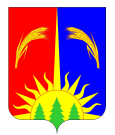 АДМИНИСТРАЦИЯ ЮРЛИНСКОГО МУНИЦИПАЛЬНОГО РАЙОНА РАСПОРЯЖЕНИЕ                                                                                                                 №   В соответствии с Федеральными законами от 27 июля 2006 г. № 152-ФЗ                 «О персональных данных», от 27 июля 2006 г. № 149-ФЗ «Об информации, информационных технологиях и о защите информации», от 09 февраля 2009 г.           № 8-ФЗ «Об обеспечении доступа к информации о деятельности государственных органов и органов местного самоуправления», Постановлением Правительства Российской Федерации от 21 марта 2012 г. № 211 «Об утверждении перечня мер, направленных на обеспечение выполнения обязанностей, предусмотренных федеральным законом «О персональных данных» и принятыми в соответствии с ним нормативными правовыми актами, операторами, являющимися государственными или муниципальными органами» и принятыми в соответствии с ними иными нормативными правовыми актами, регламентирующими вопросы защиты государственной тайны и иной информации ограниченного доступа:1. Утвердить прилагаемую Политику в области обработки и защиты персональных данных в Администрации Юрлинского муниципального района (далее – Политика).  2. Возложить контроль за исполнением данного распоряжения на руководителя аппарата Администрации Юрлинского муниципального района Ванькову С. Л.3. Настоящее распоряжение вступает в силу со дня его подписания.4. Опубликовать настоящее распоряжение на официальном сайте Администрации Юрлинского муниципального района в информационно-телекоммуникационной сети «Интернет».  Глава района -глава Администрации района                                                                Т. М. МоисееваУТВЕРЖДЕНАраспоряжением АдминистрацииЮрлинского муниципального района от ________ № _____ПОЛИТИКАв области обработки и защиты персональных данных в Администрации Юрлинского муниципального района1. ОБЩИЕ ПОЛОЖЕНИЯ1.1. Настоящая Политика разработана в соответствии с требованиями Федеральных законов от 27 июля . № 152-ФЗ «О персональных данных»,      от 27 июля 2006 г. № 149-ФЗ «Об информации, информационных технологиях             и о защите информации», от 09 февраля 2009 г. № 8-ФЗ «Об обеспечении доступа 
к информации о деятельности государственных органов и органов местного самоуправления», постановлением Правительства Российской Федерации                   от 21 марта 2012 г. № 211 «Об утверждении перечня мер, направленных на обеспечение выполнения обязанностей, предусмотренных федеральным законом «О персональных данных» и принятыми в соответствии с ними иными нормативными правовыми актами, регламентирующими вопросы защиты государственной тайны и иной информации ограниченного доступа.1.2. Целью настоящей Политики является обеспечение безопасности обрабатываемых персональных данных в Администрации Юрлинского муниципального района (далее – Администрация) от всех видов угроз, внешних и внутренних, умышленных и непреднамеренных, минимизация ущерба от возможной реализации угроз безопасности персональных данных.1.3. Настоящая Политика раскрывает состав и субъекты персональных данных, обрабатываемых Администрацией, цели, способы и принципы обработки персональных данных, права субъектов персональных данных, сведения о третьих лицах, участвующих в обработке персональных данных, а также включает перечень мер по обеспечению безопасности персональных данных при их обработке.1.4. Настоящая Политика является общедоступным документом.1.5. Администрация считает своими задачами соблюдение принципов законности, справедливости и конфиденциальности при обработке персональных данных, а также обеспечение безопасности процессов их обработки.1.6. Термины и их определения, используемые в настоящей Политике, применяются в том значении, в каком они используется в Федеральном законе от 27 июля . № 152-ФЗ «О персональных данных».2. ИНФОРМАЦИЯ ОБ ОПЕРАТОРЕ	Наименование:	Полное официальное наименование: Администрация Юрлинского муниципального района;	ИНН: 8103000173	Фактический адрес: 619200, Пермский край, село Юрла, ул.Ленина, 15;	Телефон, факс: (34 294): 2-14-64, 2-12-64	Реестр операторов персональных данных:	Номер в реестре операторов персональных данных: 10-0122911	Дата и основание внесения оператора в реестр: 09.08.2010 Приказ № 539	2. ЦЕЛИ И СПОСОБЫ ОБРАБОТКИ ПЕРСОНАЛЬНЫХ ДАННЫХ2.1. Администрация обрабатывает персональные данные в следующих целях: - в связи с реализацией служебных и трудовых отношений:обеспечение задач кадровой работы, в том числе кадрового учета, делопроизводства, содействия в осуществлении служебной (трудовой) деятельности, формирования кадрового резерва, обучения и должностного роста, учета результатов исполнения должностных обязанностей, обеспечения личной безопасности субъектов персональных данных, обеспечения установленных законодательством Российской Федерации условий труда, гарантий и компенсаций, а также в целях противодействия коррупции;	-  государственная регистрация актов гражданского состояния;	- реализация гражданами Российской Федерации закреплённого за ними Конституцией Российской Федерации права на обращение в государственные органы и органы местного самоуправления, а также осуществление в установленном порядке рассмотрения обращений органами самоуправления и должностными лицами;- решение вопросов местного значения, а также осуществление отдельных государственных полномочий, передаваемых органам местного самоуправления федеральными законами и законами Пермского края;- предоставления муниципальных услуг и исполнения муниципальных функций по вопросам местного значения, отнесенных к полномочиям Администрации Юрлинского муниципального района.2.2. Обработка персональных данных в Администрации происходит с помощью автоматизированных средств обработки, а так же без таких средств (на бумажных носителях).3. КАТЕГОРИИ СУБЪЕКТОВ ПЕРСОНАЛЬНЫХ ДАННЫХ, ОБРАБАТЫВАЕМЫХ В АДМИНИСТРАЦИИ ЮРЛИНСКОГО МУНИЦИПАЛЬНОГО РАЙОНА 3.1. Категории субъектов персональных данных, которые обрабатываются  в Администрации Юрлинского муниципального района:1) муниципальные служащие Администрации;2) граждане, претендующие на замещение должностей муниципальной службы в Администрации;3) работники, занимающие должности, не отнесенные к должностям муниципальной службы, осуществляющие техническое обеспечение  деятельности Администрации (далее - работники Администрации);4) граждане, претендующие на замещение должностей, не отнесенных к должностям муниципальной службы;5) лица, замещающие должности руководителей муниципальных учреждений;6) граждане, претендующие на замещение должностей руководителей муниципальных учреждений;7) лица, состоящие в родстве (свойстве) с субъектами персональных данных, указанными в подпунктах 1-6 пункта 5 настоящего раздела;8) лица, представляемые к награждению, наградные материалы по которым представлены в Администрацию;9) физические лица и представители организаций, обратившиеся в Администрацию:в связи с предоставлением муниципальной услуги;в связи с исполнением муниципальной функции;10) граждане, обратившиеся в Администрацию в соответствии с Федеральным законом «О порядке рассмотрения обращений граждан Российской Федерации».11) граждане, обратившиеся за предоставлением актов гражданского состояния.4. ПРАВА СУБЪЕКТОВ ПЕРСОНАЛЬНЫХ ДАННЫХ 	4.1.	Субъект персональных данных имеет право на получение сведений об обработке его персональных данных Оператором.4.2.	Субъект персональных данных вправе требовать от Оператора, который их обрабатывает, уточнения этих персональных данных, их блокирования или уничтожения в случае, если они являются неполными, устаревшими, неточными, незаконно полученными или не могут быть признаны необходимыми для заявленной цели обработки, а также принимать предусмотренные законом меры по защите своих прав.4.3.	Право субъекта персональных данных на доступ к его персональным данным может быть ограничено в соответствии с федеральными законами, в том числе в следующих случаях:4.3.1.	если обработка персональных данных, включая те, что получены в результате оперативно-розыскной, контрразведывательной и разведывательной деятельности, выполняется в целях укрепления обороны страны, обеспечения безопасности государства и охраны правопорядка;4.3.2.	при условии, что обработка персональных данных производится органами, осуществившими задержание субъекта персональных данных по подозрению в совершении преступления, либо предъявившими субъекту персональных данных обвинение по уголовному делу, либо применившими к субъекту персональных данных меру пресечения до предъявления обвинения, за исключением предусмотренных уголовно-процессуальным законодательством Российской Федерации случаев, когда допускается ознакомление подозреваемого или обвиняемого с такими персональными данными;4.3.3.	если обработка персональных данных выполняется в соответствии с законодательством о противодействии легализации (отмыванию) доходов, полученных преступным путем, и финансированию терроризма;4.3.4.	когда доступ субъекта персональных данных к его персональным данным нарушает права и законные интересы третьих лиц;4.3.5.	если обработка персональных данных осуществляется в случаях, предусмотренных законодательством Российской Федерации о транспортной безопасности, в целях обеспечения устойчивого и безопасного функционирования транспортного комплекса, защиты интересов личности, общества и государства в сфере транспортного комплекса от актов незаконного вмешательства;4.4.	Для реализации своих прав и защиты законных интересов субъект персональных данных имеет право обратиться к Оператору. Оператор рассматривает любые обращения и жалобы со стороны субъектов персональных данных, тщательно расследует факты нарушений и принимает все необходимые меры для их немедленного устранения, наказания виновных лиц и урегулирования спорных и конфликтных ситуаций в досудебном порядке;4.5.	Субъект персональных данных вправе обжаловать действия или бездействие Оператора путем обращения в уполномоченный орган по защите прав субъектов персональных данных;4.6.	Субъект персональных данных имеет право на защиту своих прав и законных интересов, в том числе на возмещение убытков и/или компенсацию морального вреда в судебном порядке.5. ПРИНЦИПЫ ОБРАБОТКИ ПЕРСОНАЛЬНЫХ ДАННЫХ 5.1. Обработка персональных данных осуществляется на законной и справедливой основе.5.2. Обработка персональных данных ограничивается достижением конкретных, заранее определенных и законных целей. Не допускается обработка персональных данных, несовместимая с целями сбора персональных данных;5.3. Не допускается объединение баз данных, содержащих персональные данные, обработка которых осуществляется в целях, несовместимых между собой;5.4. Обработке подлежат только персональные данные, которые отвечают целям их обработки;5.5. Содержание и объем обрабатываемых персональных данных соответствуют заявленным целям обработки и не являются избыточными по отношению к заявленным целям их обработки;5.6. При обработке персональных данных обеспечивается точность персональных данных, их достаточность, а в необходимых случаях и актуальность по отношению к целям обработки персональных данных. Принимаются необходимые меры по удалению или уточнению неполных, или неточных данных;5.7. Хранение персональных данных осуществляется в форме, позволяющей определить субъекта персональных данных, не дольше, чем этого требуют цели обработки персональных данных, если срок хранения персональных данных не установлен федеральным законом, договором, стороной которого, выгодоприобретателем или поручителем, по которому является субъект персональных данных. Обрабатываемые персональные данные по достижении целей обработки или в случае утраты необходимости в достижении этих целей, если иное не предусмотрено федеральным законом, подлежат уничтожению либо обезличиванию.5.8. Администрация Юрлинского муниципального района:- не осуществляет обработку биометрических персональных данных. - не выполняет обработку специальных категорий персональных данных, касающихся расовой, национальной принадлежности, политических взглядов, религиозных или философских убеждений, интимной жизни. -  не производит трансграничную (на территории иностранного государства органу власти иностранного государства, иностранному физическому лицу или иностранному юридическому лицу) передачу персональных данных.6. СВЕДЕНИЯ О ТРЕТЬИХ ЛИЦАХ, УЧАСТВУЮЩИХ В ОБРАБОТКЕ ПЕРСОНАЛЬНЫХ ДАННЫХ6.1. В целях соблюдения законодательства Российской Федерации, для достижения целей обработки, а также в интересах и с согласия субъектов персональных данных Администрация Юрлинского муниципального района в ходе своей деятельности предоставляет персональные данные следующим организациям:Инспекция федеральной налоговой службы Российской Федерации;Пенсионный фонд Российской Федерации;Фонд социального страхования Российской Федерации, Федеральный фонд обязательного медицинского страхования и территориальные фонды обязательного медицинского страхования;Банк (Волго-Вятский банк Сбербанка России Пермское отделение СДО № 6984/0354);ФСБ, МВД, ГИБДД, прокуратуры;военные комиссариаты. 7. МЕРЫ ПО ОБЕСПЕЧЕНИЮ БЕЗОПАСНОСТИ ПЕРСОНАЛЬНЫХ ДАННЫХ ПРИ ИХ ОБРАБОТКЕ7.1. Администрация Юрлинского муниципального района при обработке персональных данных принимает все необходимые правовые, организационные и технические меры для их защиты от неправомерного или случайного доступа, уничтожения, изменения, блокирования, копирования, предоставления, распространения, а также от иных неправомерных действий в отношении них. Обеспечение безопасности персональных данных достигается, в частности, следующими способами: 7.1.1. Назначением ответственных лиц за организацию обработки персональных данных и за обеспечение безопасности персональных данных. 7.1.2. Изданием Политики в области обработки и защиты персональных данных в Администрации Юрлинского муниципального района, а также других нормативных правовых актов по вопросам обработки и защиты персональных данных.7.1.3. Установлением круга лиц, имеющих доступ к персональным данным и доступ в помещения, где расположены рабочие места обработки персональных данных. 7.1.4. Ознакомлением работников Администрации Юрлинского муниципального района, непосредственно осуществляющих обработку персональных данных,                            с положениями законодательства Российской Федерации о персональных данных, в том числе с требованиями к защите персональных данных, нормативно-правовыми актами в отношении обработки персональных данных, и (или) обучением указанных сотрудников. 7.1.5. Определением угроз безопасности персональных данных при их обработке в информационных системах персональных данных.7.1.6. Применением организационных и технических мер по обеспечению безопасности персональных данных при их обработке в информационных системах персональных данных, необходимых для выполнения требований к защите персональных данных. 7.1.7. Оценкой эффективности принимаемых мер по обеспечению безопасности персональных данных до ввода в эксплуатацию информационной системы персональных данных. 7.1.8. Учетом машинных носителей персональных данных. 7.1.9. Выявлением фактов несанкционированного доступа к персональным данным и принятием соответствующих мер. 7.1.10. Восстановлением персональных данных, модифицированных или уничтоженных вследствие несанкционированного доступа к ним. 7.1.11. Контролем за принимаемыми мерами по обеспечению безопасности персональных данных и уровнем защищенности информационной системы персональных данных.7.2. Обязанности должностных лиц, осуществляющих обработку и защиту персональных данных, определяются Положением об обработке персональных данных и утвержденными Инструкциями.7.3. Должностные лица Администрации Юрлинского муниципального района, виновные в нарушении норм, регулирующих обработку и обеспечение безопасности персональных данных, несут ответственность, предусмотренную законодательством Российской Федерации.8. ЗАКЛЮЧИТЕЛЬНЫЕ ПОЛОЖЕНИЯ8.1.	Настоящая Политика обязательна для соблюдения и подлежит доведению до всех сотрудников Администрации Юрлинского муниципального района.8.2. Уполномоченным органом по защите прав субъектов персональных данных является Федеральная служба по надзору в сфере связи, информационных технологий и массовых коммуникаций (Роскомнадзор).Территориальный орган Роскомнадзора – Управление Роскомнадзора по Пермскому краю. Адрес: 614096, Пермский край, г.Пермь, ул.Ленина, 68.Телефон: (342) 258-15-30Факс: (342) 258-15-43E-mail: rsockanc59@rkn.gov.ru Об утверждении политики в области обработки и защиты персональных данных в Администрации Юрлинского муниципального района